.Weight on Right, Start 24 counts in (14 seconds) on vocals – Turning CCWS1. Forward L Recover, 1/2 L Step, Forward R Step L Together Step R BackS2. Back Turn Together, Forward 1/4 R Back 1/4 R SideS3. Cross Side Together, Cross 1/4 R 1/4 RS4. Cross Side Together, Cross Touch Kick ForwardS5. 1/4 L, 1/2 L 1/2 L, Forward R Step L Together Step R BackS6. Behind Side/Turn Replace, Cross Side ReplaceS7. Forward Step Turn 1/2 L Together, Waltz Basic ForwardS8. Forward 1/2 L Together, Back 1/2 L TogetherTag.      After wall 2 (facing 6:00), Add following 12 counts then restart dance (facing 6:00)(email: bill_larson@hotmail.com)Painting Pillows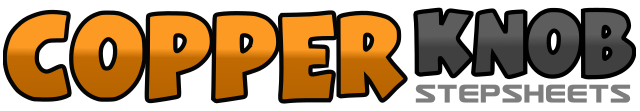 .......Count:48Wall:4Level:Intermediate waltz.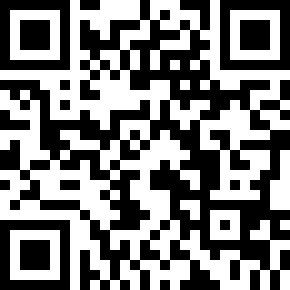 Choreographer:Bill Larson (AUS) - December 2018Bill Larson (AUS) - December 2018Bill Larson (AUS) - December 2018Bill Larson (AUS) - December 2018Bill Larson (AUS) - December 2018.Music:Raining Rainbows - Lauren Alaina : (CD: Painting Pillows EP)Raining Rainbows - Lauren Alaina : (CD: Painting Pillows EP)Raining Rainbows - Lauren Alaina : (CD: Painting Pillows EP)Raining Rainbows - Lauren Alaina : (CD: Painting Pillows EP)Raining Rainbows - Lauren Alaina : (CD: Painting Pillows EP)........1,2,3Step forward on L (1), Recover weight back onto R (2), turning 1/2 L Step L beside R (3) 06:004,5,6Step forward onto R (4), Step L beside R (5), Step back on R (6)1,2,3Step back on L (1), turning 3/8 R Step R to side (2), Step L beside R (3) 10:304,5,6Step forward on R (4), turning 1/4 L Step back on L (5), turning 1/4 L Step R to side (6) 01.301,2,3Cross L over R (1), Step R to side (2), Step L beside R (3)4,5,6Cross R over L (4), turning 1/4 R Step back on L (5), turning 1/4 R Step R to side (6) 07:301,2,3Cross L over R (1), Step R to side (2), Step L beside R (3)4,5,6Cross R over L (4), Touch L beside R (5), Kick L forward diagonally L (6)1,2,3turning 1/4 L Step forward on L (1), turning 1/2 L Step back on R (2), turning 1/2 L Step forward on L (3) 04:304,5,6Step forward onto R (4), Step L beside R (5), Step back on R sweeping L to side (6)1,2,3Step L behind R (1), turning 1/8 L Step R to side to square up on wall (2), Step L to side (3) 03:004,5,6Cross/Step R over L (4), Step L to side (5), Replace/Step R to side (6)1,2,3Step forward on L (1), Step forward on R (2), turning 1/2 L, Step L beside R (3) 09:004,5,6Step forward on R (4), Step L beside R (5), Step R in place (6)1,2,3Step forward on L (1), turning 1/2 L Step back on R (2), Step slightly back on L (3) 03:004,5,6Step back on R (4), turning 1/2 L Step forward on L (5), Step slightly forward on R (6) 09:001,2,3Cross / Step L over R (1), Step R to side (2), Step L beside R (3)4,5,6Cross / Step R over L (4), turning 1/4 R Step back on L (5), turning 1/4 R Step R to side (6)1,2,3Cross / Step L over R (1), Step R to side (2), Step L beside R (3)4,5,6Cross / Step R over L (4), turning 1/4 R Step back on L (5), turning 1/4 R Step R to side (6)